Request Letter for Bank Account Transfer to Another BranchFrom,Anil Chopra 34 Red ColonyDelhi - 110016Date: 4 May 2020 To,The Manager Bank Indian BankDelhiSubject: Transfer of bank account to another branch Ref: Account no: 999558999Dear Sir,I am having a savings account in your bank branch. I have recently relocated to the other part of the city with my family.I would be obliged if you can please transfer my account from your bank branch to your bank’s Punjabi Bagh Branch. It will be easy to maintain my account from that place. The concerned charges can be debited from my account.Kindly do the needful. Thanking YouYours Faithfully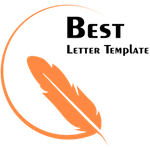 Anil Chopra (Signature)